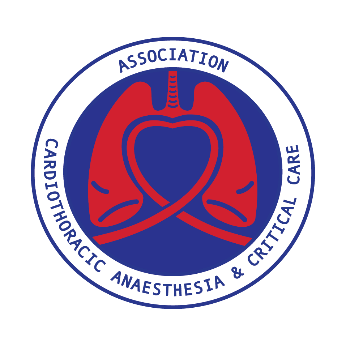 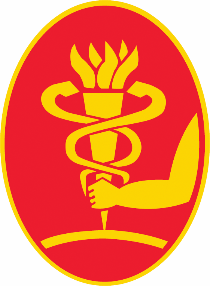  ACTACC & SCTS Joint Study DayRoyal Society of Medicine, LondonMonday 6th November 2023      CARDIAC PROGRAMMEMAX RAYNE AUDITORIUM08:00 – 09:00	Registration Opens, Refreshments & Trade Exhibition09.00 – 10.30 	SESSION 1 ERAS
Chaired by Seema Agarwal and Narain Moorjani09:00 – 09:20	ERAS in cardiac surgery		Melissa Evans 09:20 – 09:40	Fast track cardiac surgery		Christopher Palin09:40 – 10:00	Virtual ward 		Bil Kirmani10:00 – 10:20	Benchmarking in cardiac surgery – new adult cardiac surgery registry and quality assurance programme 		Uday Trivedi 10:20 – 10:30 	Questions10.30 – 11.00	Refreshments, Trade Exhibition & Networking with ACTACC Attendees 			Posters will be on display in the Max Rayne Foyer 	11.00 – 12.30	SESSION 2 PROFESSIONAL BEHAVIOURSChaired by Niall O'Keeffe a and Indu Deglurkar11:00 – 11:30 	BHU - throughout medicine and health care. Results of ACTACC and SCTS surveys. ACTACC and SCTS Trainee Representatives		Abdul Badran and Rahul Mudannayake11:30 – 11:50	Calling it out - How to support / protect victims and witnesses of BHU tackle BHU - a user guide?  		Helen Garr11:50 – 12:05	Pre-recorded: What makes a theatre safe and supportive? 		Bhuvaneswari Krishnamoorthy 12:05 – 12:20	What makes an intensive care / HDU safe and supportive 		Leah Hughes12:20 – 12:30	Questions12.30 – 13.30	Lunch, Trade Exhibition & Networking with ACTACC Attendees		Posters will be on display in the Max Rayne Foyer13.30 – 15.00 	SESSION 3 DEVELOPING PRACTICEChaired by Jacqueline Church and Betsy Evans13:30 – 13:50 	Minimally invasive cardiac surgery – roadblocks to wider adoption in the NHS 		Ranjit Deshpande13:50 – 14:10	New AHA guidelines for aortic diseases – is the UK ready to adopt it?		Manoj Kuduvalli14:10 – 14:30	OPCAB vs ONCAB – the Anaesthetists’ perspective 		Matt Bell14:30 – 14:50	TAVI mission creep; is the steady spread into low risk cases evidence based? 		Reuben Jeganathan 14:50 – 15:00	Questions 15.00 – 15.30 	Refreshments, Trade Exhibition & Networking with ACTACC Attendees		Posters will be on display in the Max Rayne Foyer15.30 – 17.00 	SESSION 4  MDT DECISION MAKINGChaired by Claire Boynton and Manoj Kuduvalli15:30 – 15:50 	Role of Anaesthetist and Intensivist in high risk MDT		Neil Brain15:50 – 16:10	Vasoplegia, pharmaceutical intervention in theatre and ICU		Carlos Corredor Rosero16:10 – 16:30	Mechanical support, access for all post cardiotomy		Antonios Kourliouros16:30 – 16:50	Coagulopathy, point of care vs intuition		Seema Agarwal16:50 – 17:00	QuestionsClose Meeting 